  Watergate School Parent Governor Election – June 2021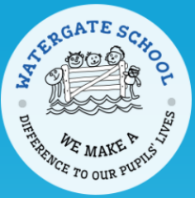 I confirm that I am a parent or carer of a registered pupil at the school and am not:An elected member of the local authorityPaid to work in the school for more 500 hours in any consecutive 12-month periodSigned: ________________________________________   Date:__________________________Candidate name:Candidate address:Candidate statement: In this section, outline:The skills and experience you have that the governing board requiresYour commitment to undertaking training to acquire or develop the skills needed to be an effective governorHow you would contribute to the future work of the board 